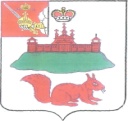 МУНИЦИПАЛЬНОЕ СОБРАНИЕ КИЧМЕНГСКО-ГОРОДЕЦКОГО МУНИЦИПАЛЬНОГО РАЙОНА ВОЛОГОДСКОЙ ОБЛАСТИРЕШЕНИЕс. Кичменгский ГородокО награждении Почетной грамотой Муниципального Собрания Д.А. ЛисицинскойМуниципальное Собрание РЕШИЛО: Наградить Лисицинскую Дину Андреевну Почетной грамотой Муниципального Собрания за добросовестный труд в органах местного самоуправления.Настоящее решение опубликовать в районной газете «Заря Севера».Председатель Муниципального Собрания                                      Л.Н. Дьякова.от27.02.2014№37